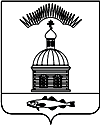 АДМИНИСТРАЦИЯ МУНИЦИПАЛЬНОГО ОБРАЗОВАНИЯГОРОДСКОЕ ПОСЕЛЕНИЕ ПЕЧЕНГА ПЕЧЕНГСКОГО РАЙОНА МУРМАНСКОЙ ОБЛАСТИПОСТАНОВЛЕНИЕ (ПРОЕКТ)                    2016 г.                                                                                            № п. ПеченгаВ соответствии с Федеральным законом от 06.10.2003 г. № 131-ФЗ «Об общих принципах организации местного самоуправления в Российской федерации», ст.ст.14,49 Жилищного кодекса Российской Федерации, ст.ст.671,672Гражданского кодекса Российской федерации, Уставом городского поселения Печенга, Решением Совета депутатов муниципального образования городское поселение Печенга от 29.02.2008 г. № 123 «Об утверждении Положения «О порядке постановки на учёт граждан, нуждающихся вулучшении жилищных условий и предоставления жилых помещений в муниципальном жилищном фонде муниципального образования городское поселение Печенга Печенгского района Мурманской области», ПОСТАНОВЛЯЮ:1. Предоставить по договору социального найма жилое помещение в муниципальном жилищном фонде городского поселения Печенга, гражданкеБрянцевой Елене Арсеньевне.2.Настоящее постановление вступает в силу с момента подписания.3. Настоящее постановление обнародовать в соответствии с Порядком опубликования (обнародования) муниципальных правовых актов органов местного самоуправления городского поселения Печенга.4.Контроль за исполнением настоящего постановления оставляю за собой.Глава администрациимуниципального образованиягородское поселение Печенга                                                          Н.Г.ЖдановаИсп. Неб Е.Н.Рассылка 3 экз.: 1- дело, 1- отдел ЖКХ, 1- МКП «Жилищное хозяйство»